Our Ref: ACH/GOX/Y9Options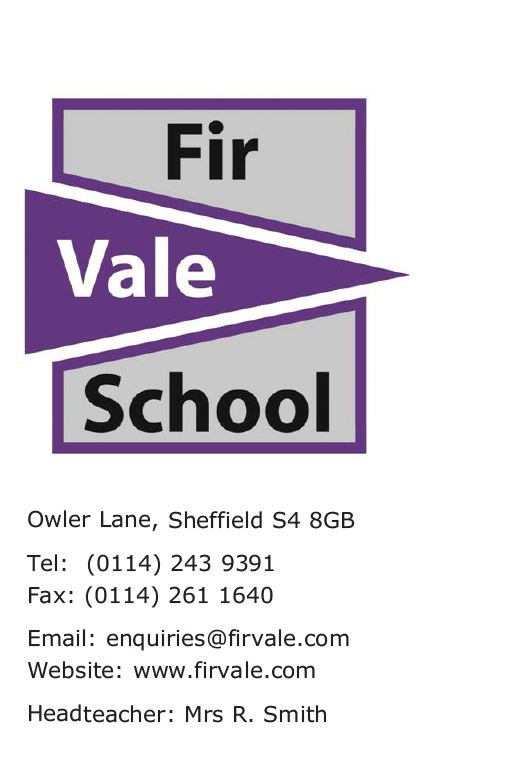 22 February 2023Dear Parent / CarerYear 9 Options Process It is now time for your child to take the next step in their school career. Choosing the right GCSE and Vocational subjects for Key Stage 4 is one of the most important decisions a young person will make.  The subjects chosen will affect the college and sixth form courses that can be studied, the apprenticeship route or even the University that a pupil chooses. The decisions taken in the options process will last for life.It is important that your child has support from both home and school.  How can I support my child?  They will have an information booklet to help them make their choices.  Talk to them about their future.  Share with them your hopes about what future careers they might like to do.Many thanks for your attendance to the event, we look forward to seeing you on Thursday 9th March 2023 at 3.30pm. Please do not hesitate to contact Mr Hussain (Head of Year 9) or myself if you have any further questionsYours faithfully,




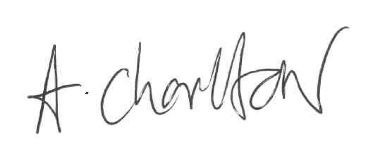 Miss Charlton
Deputy HeadteacherIf you need a translator to understand this please call the school on 01142439391"إذا كنت بحاجة إلى مترجم لفهم ذلك ، يرجى الاتصال بالمدرسة 01142439391.Te tumenge kampola interpretos hoj te rozuminen feder ta vicinen pre kada cislos  01142439391Wednesday 1st March 2023Assembly for all Y9 students on the options process. Options information will be available on the school website. Visit https://www.firvale.com  Select Our School, then Curriculum. Thursday 2nd & Friday 3rd March 2023Opportunity for students to discuss option subjects with their form tutor.Thursday 9th March 2023Year 9 Options Evening – Parents to attend(3.30pm – 5pm)This includes a presentation from the Headteacher and an opportunity to speak to teachers about what each subject involves.Friday 10th March 2023Opportunity for students to discuss options with our careers advisor, Miss Haimeed.Tuesday 14th  March 2023Student and teacher 1-1 meetings regarding final choices.Friday 17th MarchFinal deadline - all options sheets handed in to the Year 9 Team.